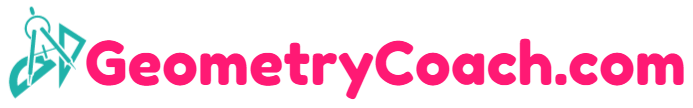 1-1 Nets and Drawings for Visualizing GeometryDISCLAIMER: These resources are not created or maintained by GeometryCoach.com. Links should always be verified before students are allowed to freely click on them.Khan Academyhttps://www.khanacademy.org/math/basic-geo/basic-geo-volume-sa/basic-geometry-surface-area/v/nets-of-polyhedraAcademic lesson about nets and drawings for visualizing geometry.Online Gamehttps://www.ixl.com/math/geometry/nets-and-drawings-of-three-dimensional-figuresA game involving nets and drawings for visualizing geometry.YouTubehttps://www.youtube.com/watch?v=tRwGL8pd_tALesson about nets and drawings for visualizing geometry.